Laurka dla Mamy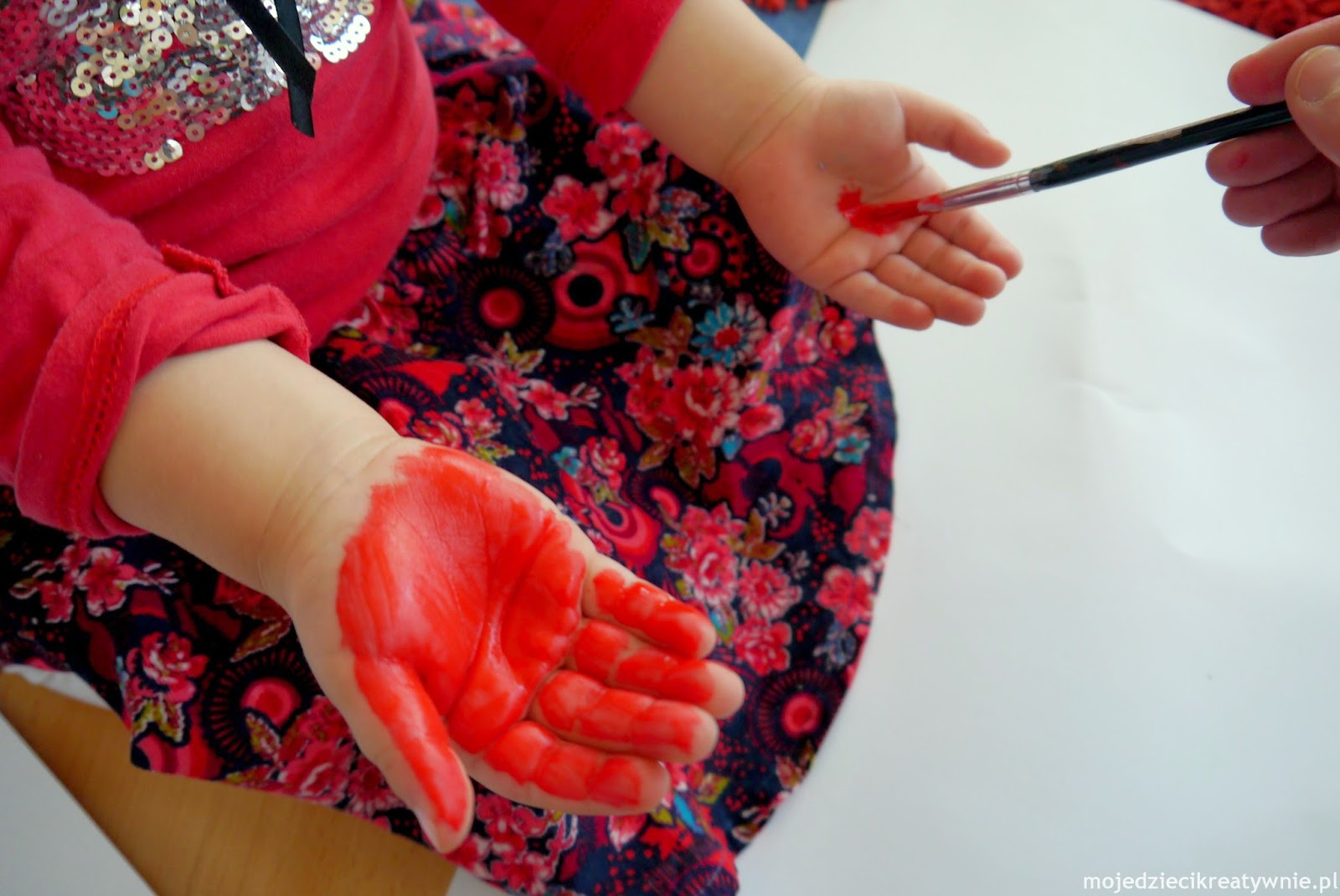 Wspaniała zabawa i niezapomniany prezent na dzień mamy:-)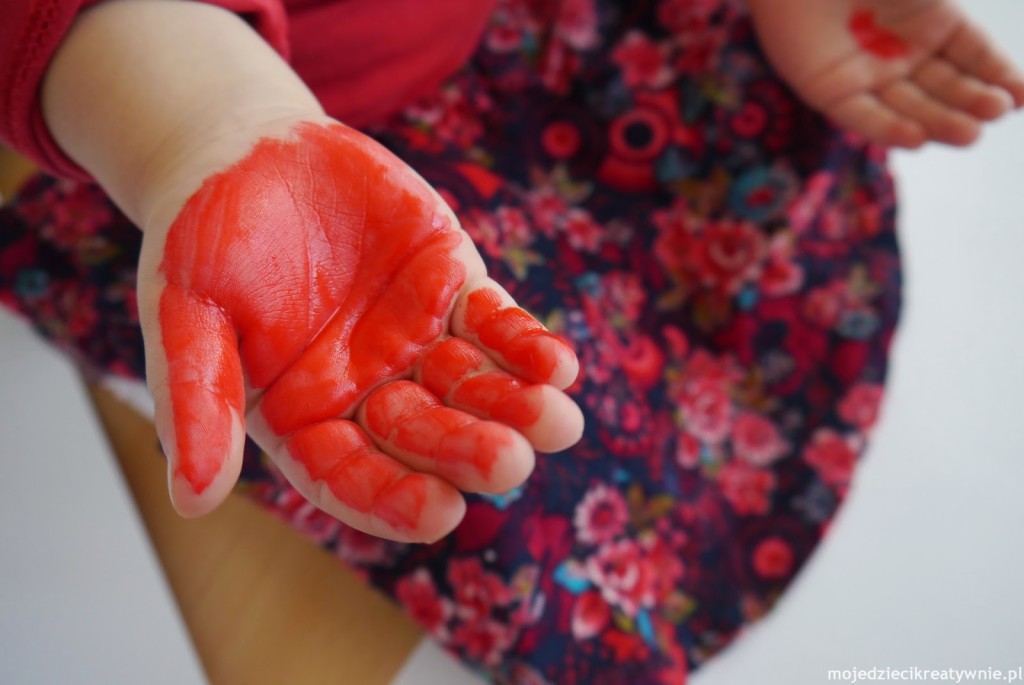 Malujemy z dziećmi ręce oraz jedną stopę.Dłonie odciskamy trzymając paluszki razem blisko siebie, tak aby kształtem przypominały serce.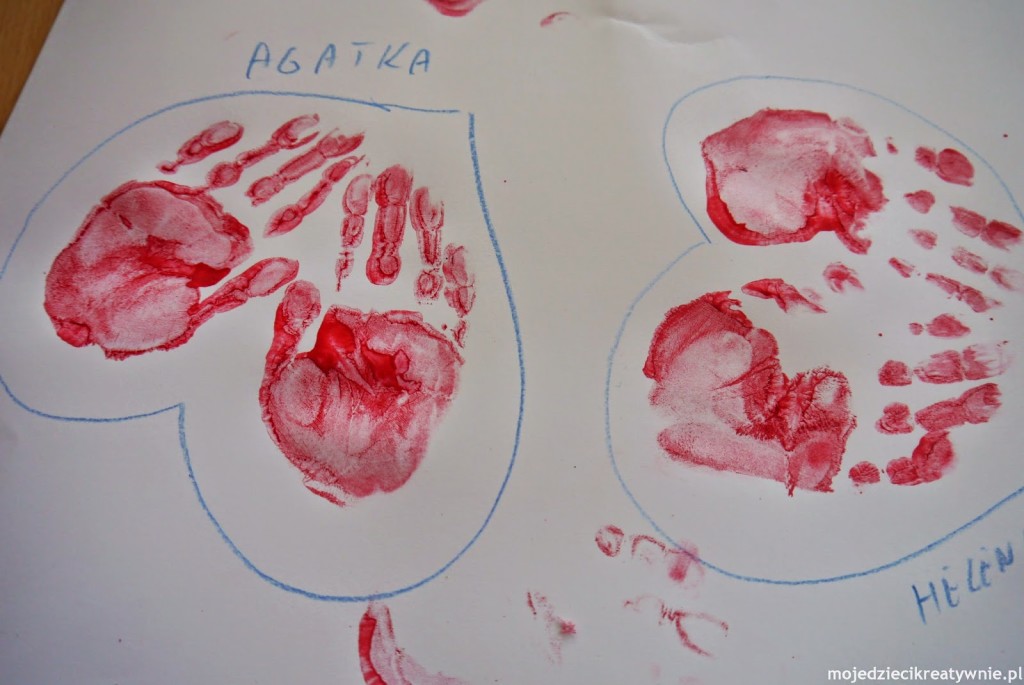 Gotowe odciski wycinamy i wspólnie z dziećmi naklejamy na laurki.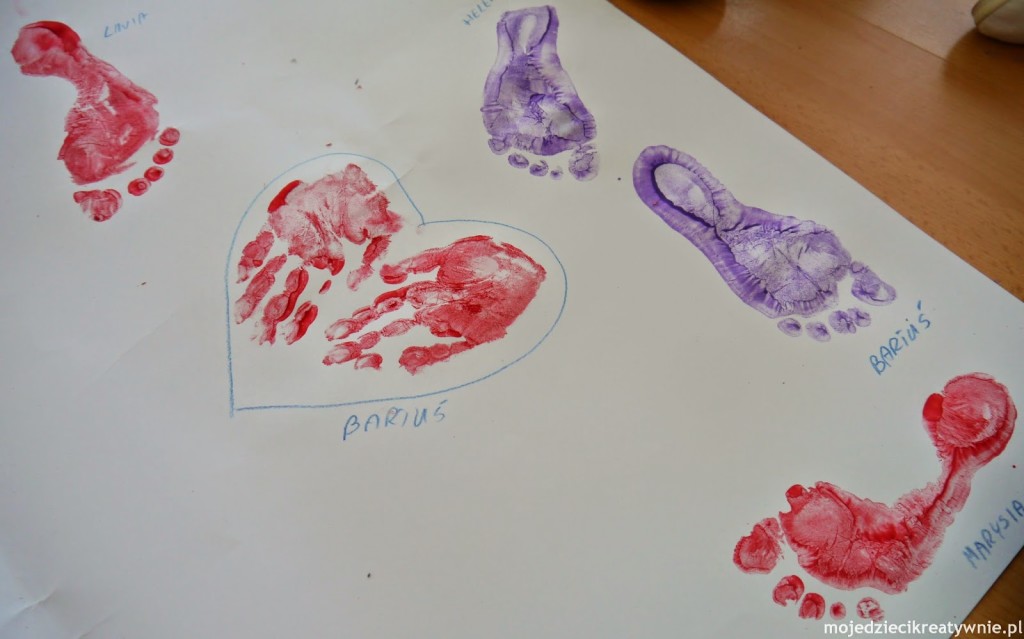 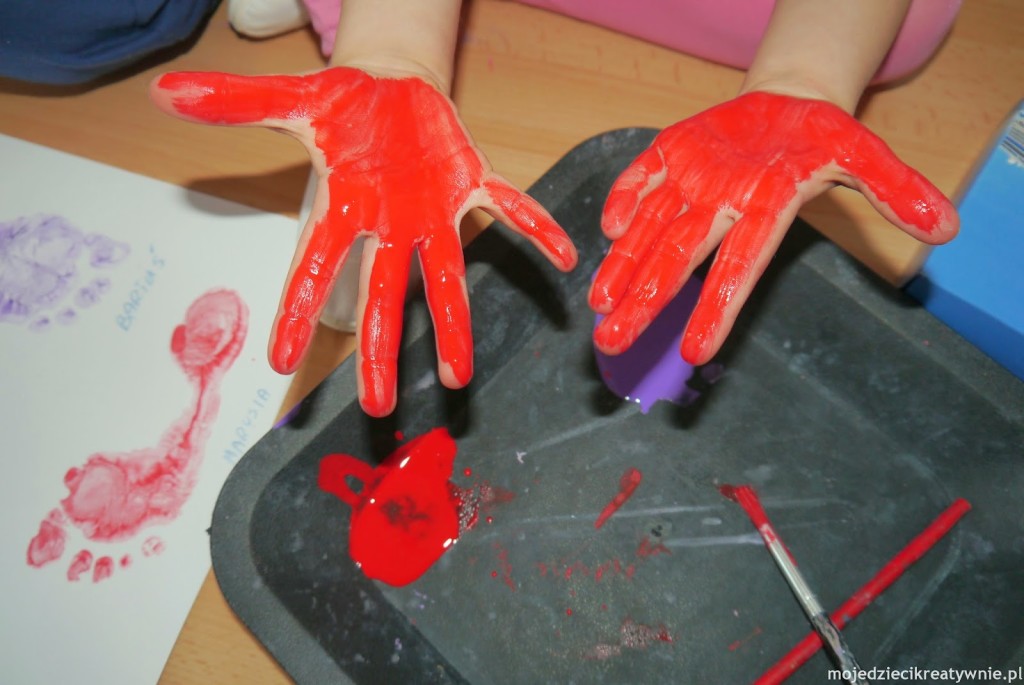 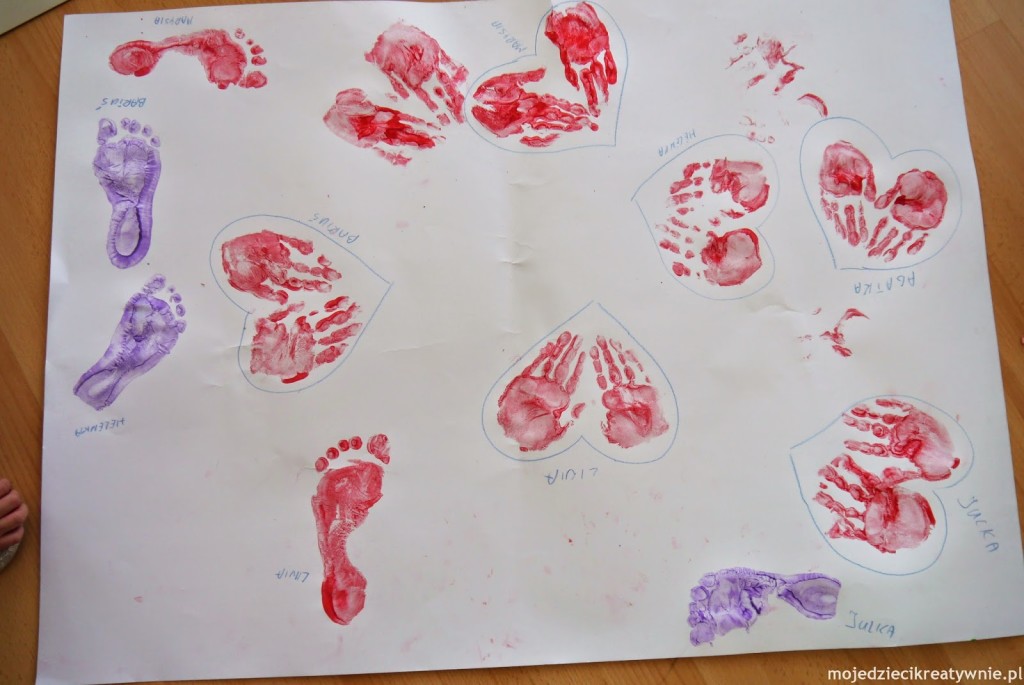 Wycięte serduszka naklejamy na przód laurki.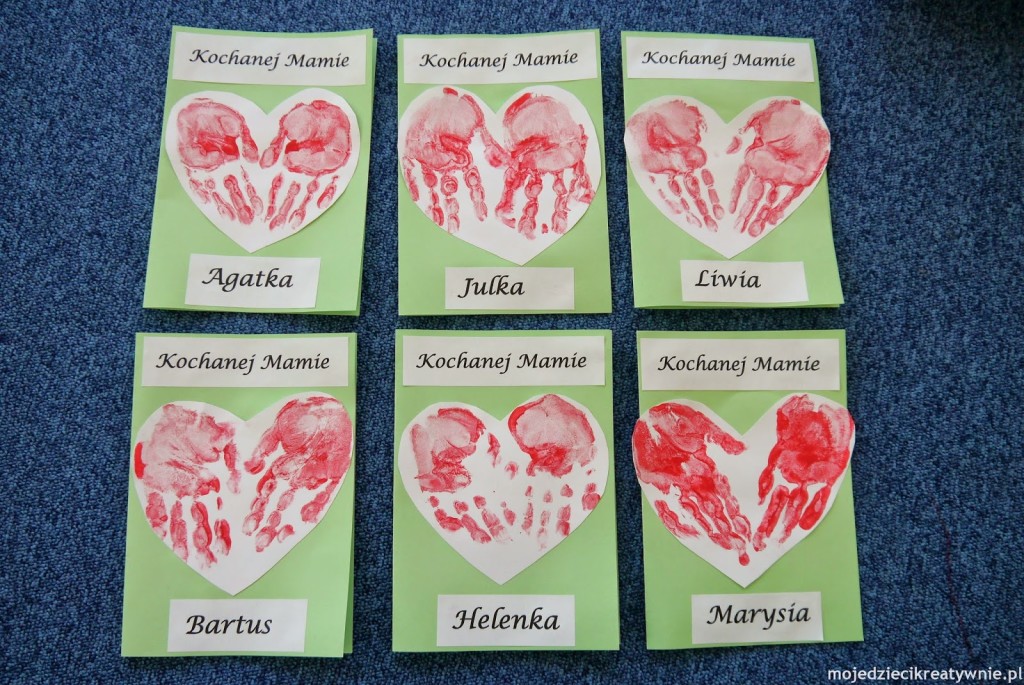 Odciśnięte stopy wklejamy do środka, a obok dziecko coś rysuje, pisze lub przyklejamy wydrukowany wierszyk z życzeniami.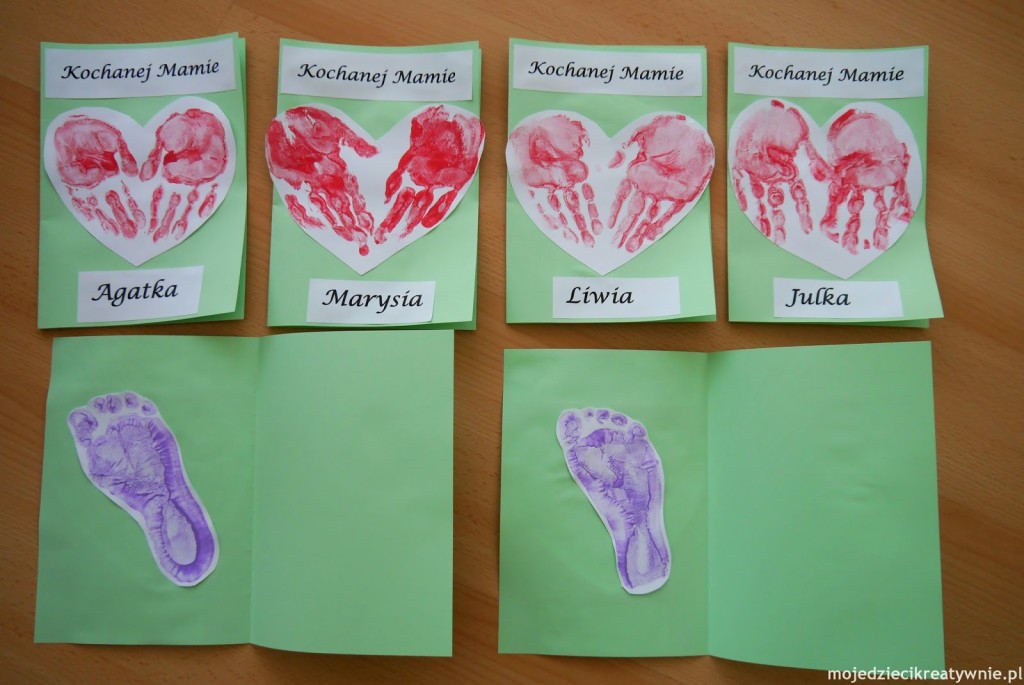 